Publicado en Catalunya el 15/07/2022 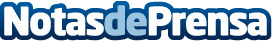 Speed 4 Riders amplía su catálogo de productosEl fabricante de platos para MTB cuenta ya con nuevos productos en su catálogoDatos de contacto:Carlos937685249Nota de prensa publicada en: https://www.notasdeprensa.es/speed-4-riders-amplia-su-catalogo-de-productos_1 Categorias: Cataluña Ciclismo Consumo http://www.notasdeprensa.es